Emerging Technologies IoT, Augmented Reality, Virtual RealityDecember 2021 Examination1. The IoT may significantly affect many aspects of the economy and society, although the full extent and nature of its eventual impacts remains uncertain. Describe the different components of IoT and taking example of any sector of your own choice, describe impact of IoT in that particular sector in India. (10 Marks) – IntroductionThere are numerous sectors such as production, statistics technology, retail, and another industry. It is enforcing the virtual transformation of its business due to excessive marketplace demands and keeping off pandemic situations. Similarly, new technologies, together with cloud computing and machine gaining knowledge of are supporting companies change from offline to online shape and provide centers of various types to each consumer and worker within the business. Moreover, online business is adding several facilities to advertising and marketing, and it's miles Its Half solved onlyBuy Complete from our online storehttps://nmimsassignment.com/online-buy-2/NMIMS Fully solved assignment available for session December 2021,your last date is 27th November 2021.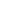 Lowest price guarantee with quality.Charges INR 299 only per assignment. For more information you can get via mail or Whats app also
Mail id is aapkieducation@gmail.comOur website www.aapkieducation.comAfter mail, we will reply you instant or maximum1 hour.Otherwise you can also contact on ourwhatsapp no 8791490301.Contact no is +91 87-55555-879, 2. The Internet of Things is often lauded for its potentially revolutionary applications. Indeed, IoT devices are today being implemented in many different sectors for a vast array of purposes. However, it is still unclear how IoT will progress due to challenges associated with both technical and policy issues. Briefly describe IoT architecture and the challenges associated with implementation of IoT. Discuss the various design consideration that must be taken into account before starting an IoT project, with taking an example of a specific domain/industry of your choice. (10 Marks) IntroductionSimilarly, as previously discussed, the internet of things affects the market needs and information generation or management running of organizations. but, four main pillars assist increase the principles and basics of these technologies and include devices, statistics, connectivity, and analytics. Moreover, the IoT architecture is likewise specific in that it facilitates set up a business of organizations and numerous initiatives associated with this generation in companies. Conversely, it provides multiple methods for amassing statistics and 3. The intuitive facets of IoT devices paired with enhanced network engagement enable IoT to promote versatility, transparency and efficiency in infrastructure planning. IOT also embeds energy-efficient projects to take off. a. Explain the role of AI and IoT in development of smart cities with providing some real statistical data from authorized resources. (5 Marks) IntroductionSmart cities are affecting the country's level and including facilities for humans to make digital towns by using revolutionary generation and affecting the distinct sectors and environment of the city. In addition, the traffic and environment are the main important factors that assist growth and describe the needs of a country and affect humans' residing requirements in the business.b. How do AI and IoT are interrelated? How does the community assist in the development of IoT? (5 Marks) IntroductionIn addition, the generation wishes more time and investment because everyone knows that there aren't any limits for studying the new generation and its updating, installing, and running. After all, technological know-how is continuously converting and attaining innovation and rewards 